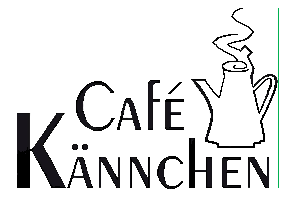 Oktober 2020Änderungen vorbehaltenReservierungen bitte unter 07461/969717-22Öffnungszeiten: Dienstag 12:00 - 17:00 Donnerstag 12:00 - 14:30Bergstraße 14/78532 TuttlingenDienstag, 06.10.2020Nudelauflauf,Salat 			4,00€
A(Weizen), C, G, M, 12Donnerstag, 08.10.202Sauerkraut, Kartoffelbrei,Würstle				4,00€G, 8, 12 Dienstag, 13.10.2020Linsenbolognese, Spaghetti, Salat				4,00€A(Weizen), G, M, 12Donnerstag, 15.10.2020Ital. Risotto, Rosenkohl oder,Ratatouille 			4,00€G, 12Dienstag, 20.10.2020Spinat-Frischkäsesoße,Schleifchennudeln	4,00€A(Weizen), C, 12Donnerstag,22.10.2020Gemüseeintopf mit Würstle,Baguette				4,00€A(Weizen,) L, 12Dienstag, 27.10.2020Fleischküchle, Kartoffelsalat,		4,00€A(Weizen), C, M, 8, 12Dienstag, 29.10.2020Spaghetti,Schinken-Käse-Sahnesoße,Salat					4,00€A(Weizen), C, G, M, 12